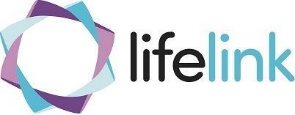 Charity no: SC025643Company no: 171155Lifelink is a well-established social enterprise delivering counselling and mental health and wellbeing services, with an excellent reputation and brand; it has gone from strength to strength over the almost 30 years it has been in existence. We are now at the next stage of our exciting journey, as we extend our reach of work across public sector contracts and clients into the corporate and private sector.  Lifelink is looking for new team members to help us achieve our business growth and expansion plans of supporting more people to be healthier and happier wherever they live, work or learn. Come and join the healthier and happier revolution! Senior Counselling Clinician, 15-21 hours, Grade 7 (£33,750 -£38,000 pro rata)  Exciting opportunity for a senior counsellor/ psychotherapist, with professional clinical management and quality expertise. The Senior Counselling Clinician will be a versatile, self-motivated, results-oriented professional responsible for contributing to clinical quality assurance and holding clinical operational oversight across the business.     As Senior Counselling Clinician, you will provide strategic/operational leadership and provide advice and guidance on clinical quality matters and service improvement. You will be adept at working collaboratively across the organisation to develop and implement clearly defined strategies with tangible processes and measurable outcomes. You will proactively contribute to writing and deliver clinical professional development training. An effective communicator, negotiator and influencer, you will be comfortable enabling change management with stakeholders at all levels as well as building effective relationships with external organisations such as BACP and other academic and voluntary sector organisations.  You will have a valid driving licence and access to own vehicle.Additional benefits packageAdditional benefits include generous holiday allowance, contributory pension scheme (6% from employer), cash back health plan and life cover. Our services operate daytime, evenings and weekends and we have flexible and agile working arrangements so we are very happy to consider forms of flexible working that would enable you to thrive both professionally and personally with us.This is a busy and demanding role with a broad remit. As such we are looking for energetic, highly motivated, solution focused individuals who have experience in the areas outlined above who will drive forward clinical excellence. We expect you to take our local services to the next level by providing excellent leadership and ensuring our services remain at the leading edge, whilst meeting the needs of our service users, our business partners and our business. We have flexible and agile working arrangements so we are very happy to consider forms of flexible working that would enable you to thrive both professionally and personally with us.Closing date for completed applications is 21st May, interviews will be held w/c 31st May with an immediate start date available.Web: www.lifelink.org.uk Email: hr@lifelink.org.uk Tel: 0141 552 4434Further information on our work can be found on our website at www.lifelink.org.uk 